«___» __________ 2023 г.                                                                                             № ____О внесении изменений в решение Норильского городского Совета депутатов
от 17.02.2009 № 17-403 «Об утверждении Положения о дополнительных компенсационных выплатах лицам, работающим и проживающим в локальной природно-климатической зоне Крайнего Севера в муниципальном образовании город Норильск»В соответствии с Законом Красноярского края от 03.12.2004 № 12-2668 
«О гарантиях и компенсациях для лиц, работающих в районах Крайнего Севера и приравненных к ним местностях, а также в иных местностях края с особыми климатическими условиями», статьей 28 Устава муниципального образования город Норильск, Норильский городской Совет депутатовРЕШИЛ:Внести в Положение о дополнительных компенсационных выплатах лицам, работающим и проживающим в локальной природно-климатической зоне Крайнего Севера в муниципальном образовании город Норильск, утвержденное решением Норильского городского Совета депутатов от 17.02.2009 № 17-403 (далее – Положение), следующие изменения:1.1. В пункте 3.1 Приложения 2 к Положению:1.1.1. Подпункт 1 таблицы изложить в следующей редакции:           «                                                                                                                                          ».1.1.2. Подпункты 7, 8 таблицы изложить в следующей редакции:«                                                                                                                                           ».1.1.3. Подпункт 15 таблицы изложить в следующей редакции:«                                                                                                                                       ».1.2. В пункте 3.2 Приложения 2 к Положению:1.2.1. Подпункт 1 таблицы изложить в следующей редакции:«                                                                                                                               ».1.2.2. Подпункт 4 таблицы изложить в следующей редакции:«                                                                                                                               ».1.2.3. Подпункт 6 таблицы изложить в следующей редакции:«                                                                                                                                         ».1.2.4. Подпункт 12 таблицы изложить в следующей редакции:«                                                                                                                               ».1.2.5. Подпункт 15 таблицы изложить в следующей редакции:«                                                                                                                                         ».1.2.6. Подпункт 18 таблицы изложить в следующей редакции:«                                                                                                                                         ».1.2.7. Подпункты 21, 22 таблицы изложить в следующей редакции:«                                                                                                                                         ».1.2.8. Подпункт 23 таблицы изложить в следующей редакции:«                                                                                                                               ».1.2.9. Подпункты 24, 25 таблицы изложить в следующей редакции:«                                                                                                                                          ».1.2.10. Подпункт 27 таблицы изложить в следующей редакции:«                                                                                                                                      ».2. Установить, что по дополнительным компенсационным выплатам 
(далее – ДКВ), осуществленным работникам по коэффициентам ДКВ, измененным настоящим решением, а также осуществленным работникам по должностям (профессиям), исключаемым из получателей ДКВ настоящим решением, перерасчет не производить.3. Контроль исполнения решения возложить на председателя постоянной комиссии Городского Совета по бюджету и собственности В.В. Цюпко.4. Настоящее решение вступает в силу через десять дней со дня опубликования в газете «Заполярная правда» и распространяет свое действие на правоотношения, возникшие с 01.10.2023.                                                                                                                                 ПРОЕКТ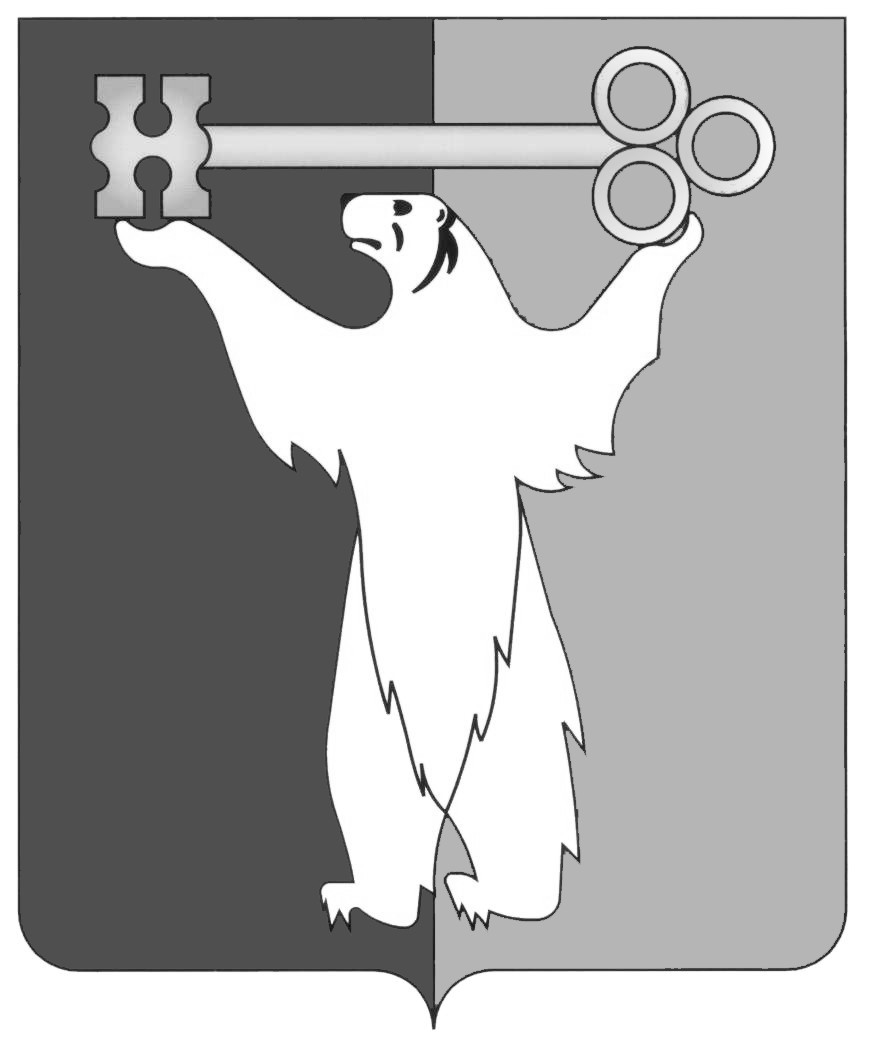 Р Е Ш Е Н И Е1Прокуратура г. Норильска:– работники (старший инспектор-делопроизводитель)     0,167Филиал Федерального государственного унитарного предприятия «Главный центр специальной связи» - управление специальной связи по Красноярскому краю - Норильское отделение специальной связи:– руководитель (начальник отделения)– специалисты (фельдъегерь по спецпоручениям, водитель-фельдъегерь по спецпоручениям)0,950,728Отделение Фонда пенсионного и социального страхования Российской Федерации по Красноярскому краю:– заместитель начальника управления - руководитель клиентской службы (на правах отдела) в г. Норильске0,0615Межрайонный отдел судебных приставов по г. Норильску Главного управления Федеральной службы судебных приставов России по Красноярскому краю:госслужащие:15– начальник отдела – старший судебный пристав–1Норильский городской судОбщеотраслевые профессии рабочих первого уровня:– дворник– рабочий по комплексному обслуживанию и ремонту зданий– гардеробщик– уборщик служебных помещений– сторожот 29.05.2008№ 248н0,20–0,180,160,021Норильский городской судОбщеотраслевые профессии рабочих второго уровняот 29.05.2008№ 248н0,234Федеральное государственное бюджетное образовательное учреждение высшего образования «Заполярный государственный университет им. Н.М. Федоровского»Общеотраслевые профессии рабочих первого уровня, за исключением профессий:– столярот 29.05.2008 № 248н0,38–4Федеральное государственное бюджетное образовательное учреждение высшего образования «Заполярный государственный университет им. Н.М. Федоровского»Общеотраслевые профессии рабочих второго уровня, за исключением профессий:– переплетчик документов, оператор копировальных и множительных машинот 29.05.2008 № 248н0,010,484Федеральное государственное бюджетное образовательное учреждение высшего образования «Заполярный государственный университет им. Н.М. Федоровского»Общеотраслевые должности служащих первого уровняот 29.05.2008 № 247н0,214Федеральное государственное бюджетное образовательное учреждение высшего образования «Заполярный государственный университет им. Н.М. Федоровского»Общеотраслевые должности служащих второго уровня, за исключением должностей:– механикот 29.05.2008 № 247н0,110,16Общеотраслевые должности служащих третьего уровня, за исключением должностей:– ведущий экономист– бухгалтер второй категории, программист– главный специалист по кадрамот 29.05.2008 № 247н0,160,060,130,17Общеотраслевые должности служащих четвертого уровня:– начальник управления кадров– начальник отдела имущественного комплекса и закупок– начальник (заместитель начальника) эксплуатационно-технического отдела, – начальник отдела (бюро, центра): программного обеспечения, информационных технологий, технического сопровождения– начальник ИВЦот 29.05.2008 № 247н––0,040,010,05Должности работников культуры, искусства и кинематографии ведущего звенаот 31.08.2007 № 5700,07ПКГ должностей научных работников и руководителей структурных подразделенийот 03.07.2008 № 305н0,18Должности педагогических работников, за исключением должностей:– преподавательот 05.05.2008 № 216н0,130,15ПКГ должностей руководителей структурных подразделенийот 05.05.2008 № 216н–ПКГ должностей работников административно-хозяйственного и учебно-вспомогательного персоналаот 05.05.2008 № 217н0,05ПКГ должностей профессорско-преподавательского состава и руководителей структурных подразделений, за исключением должностей:– декан, заведующий кафедрой– начальник студенческого бюроот 05.05.2008 № 217н0,060,07–Должности работников печатных средств массовой информации первого уровняот 18.07.2008 № 342н–Должности работников печатных средств массовой информации третьего уровняот 18.07.2008 № 342н0,15ПКГ второго уровняот 27.05.2008 № 242н0,11ПКГ должностей работников военизированной и сторожевой охраны второго уровня:– дежурный пульта управленияот 21.05.2008 № 235н0,01Должности, не отнесенные к ПКГ:– заведующий библиотекой– ведущий библиотекарь, библиотекарь первой, второй категории– ведущий специалист – ведущий специалист по ведению воинского учета и бронированию граждан, программист 3 категории– специалист по охране труда (по документационному обеспечению персонала)0,050,070,090,130,166Военный комиссариат города Норильска и Таймырского Долгано-Ненецкого района Красноярского краяДолжности, не отнесенные к ПКГ:– военный комиссар– старший помощник военного комиссара0,040,046Военный комиссариат города Норильска и Таймырского Долгано-Ненецкого района Красноярского краяВрачи и провизорыот 06.08.2007 
№ 5260,106Военный комиссариат города Норильска и Таймырского Долгано-Ненецкого района Красноярского краяСредний медицинский и фармацевтический персоналот 06.08.2007 
№ 5260,286ПКГ должностей служащих, в том числе руководителей структурных подразделений учреждений и воинских частей Министерства обороны Российской Федерации четвертого уровня:– начальник отделения– старший помощник начальника отделения– помощник начальника отделения– начальник части (секретной)от 08.08.2008 № 394н0,090,110,150,1112Войсковая часть 21242Общеотраслевые должности служащих третьего уровня:– юрисконсультОбщеотраслевые должности служащих второго уровня (за исключением должности заведующего складом)от 29.05.2008№ 247н –       –12Общеотраслевые профессии рабочих первого уровня:– кладовщик– водитель мототранспортных средств– телефонист, телеграфист, контролер контрольно-пропускного пунктаот 29.05.2008№ 248н–––12Общеотраслевые профессии рабочих второго уровня:– радиотелеграфистот 29.05.2008№ 248н–15Отдел Министерства внутренних дел Российской Федерации по г. НорильскуПКГ «Руководители структурных подразделений учреждений с высшим медицинским и фармацевтическим образованием»:– заведующий медицинской частью (за исключением работников специального приемника для содержания лиц, подвергнутых административному аресту)от 06.08.2007 
№ 5260,4415Отдел Министерства внутренних дел Российской Федерации по г. НорильскуСредний медицинский и фармацевтический персонал, 1 квалификационный уровень:– дезинфекторот 06.08.2007 № 5260,6015Отдел Министерства внутренних дел Российской Федерации по г. НорильскуОбщеотраслевые должности служащих первого уровняот 29.05.2008 № 247н0,6115Отдел Министерства внутренних дел Российской Федерации по г. НорильскуОбщеотраслевые должности служащих второго уровня, за исключением должностей:– старший инспектор по кадрам– старший инспектор по контролю за исполнением порученийот 29.05.2008№ 247н0,440,370,3415Отдел Министерства внутренних дел Российской Федерации по г. НорильскуОбщеотраслевые должности служащих третьего уровня:– психолог (I категории)– программист (I категории)– программист (II категории)– инженер-электроник– инженер-электроник (II категории)– инженер (I категории)– бухгалтер (I категории)– ведущий бухгалтер– заместитель главного бухгалтера– документовед, аналитик (за исключением работников отдела делопроизводства и режима)– документовед, аналитик (работники отдела делопроизводства и режима)– документовед II категорииот 29.05.2008№ 247н0,150,100,28–0,370,130,460,520,410,600,33–Отдел Министерства внутренних дел Российской Федерации по г. НорильскуОбщеотраслевые профессии рабочих второго уровня:– оператор электронно-вычислительных машин– водитель автомобиляот 29.05.2008№ 248н–0,70Отдел Министерства внутренних дел Российской Федерации по г. НорильскуПКГ должностей служащих, в том числе руководителей структурных подразделений, учреждений и воинских частей Министерства обороны Российской Федерации второго уровня:– инспектор   – старший инспекторот 08.08.2008 
№ 394н0,530,6518Поликлиника федерального казенного учреждения здравоохранения «Медико-санитарная часть Министерства внутренних дел Российской Федерации по Красноярскому краю»Общеотраслевые должности служащих третьего уровня:– программист 
(1 категории)от 29.05.2008№ 247н0,0821Межрайонный отдел судебных приставов по г. Норильску Главного управления Федеральной службы судебных приставов России по Красноярскому краюОбщеотраслевые профессии рабочих второго уровняот 29.05.2008№ 248н0,1121Межрайонный отдел судебных приставов по г. Норильску Главного управления Федеральной службы судебных приставов России по Красноярскому краюОбщеотраслевые профессии рабочих первого уровняот 29.05.2008№ 248н–22Отделение судебных приставов по району Талнах г. Норильска Главного управления Федеральной службы судебных приставов России по Красноярскому краюОбщеотраслевые профессии рабочих второго уровняот 29.05.2008№ 248н0,0123Норильский филиал федерального казенного учреждения «Центр хозяйственного и сервисного обеспечения Главного управления Министерства внутренних дел Российской Федерации по Красноярскому краю»Общеотраслевые должности служащих третьего уровня:1 квалификационный уровень:– инженер-электроник3 квалификационный уровень:– инженер по ремонту (1 категории)4 квалификационный уровень:– ведущий бухгалтерот 29.05.2008№ 247н0,120,120,4123Норильский филиал федерального казенного учреждения «Центр хозяйственного и сервисного обеспечения Главного управления Министерства внутренних дел Российской Федерации по Красноярскому краю»Общеотраслевые должности служащих второго уровня:1 квалификационный уровень:– диспетчер– техник2 квалификационный уровень:– заведующий хозяйством– заведующий складом4 квалификационный уровень:– механикот 29.05.2008№ 247н0,090,13––0,1823Норильский филиал федерального казенного учреждения «Центр хозяйственного и сервисного обеспечения Главного управления Министерства внутренних дел Российской Федерации по Красноярскому краю»Общеотраслевые должности служащих первого уровняот 29.05.2008№ 247н0,2223Норильский филиал федерального казенного учреждения «Центр хозяйственного и сервисного обеспечения Главного управления Министерства внутренних дел Российской Федерации по Красноярскому краю»Общеотраслевые профессии рабочих второго уровня:– водитель автомобиля– газосварщик– столяр– слесарь по ремонту автомобилей– слесарь-сантехникот 29.05.2008 № 248н0,21–––0,1124Федеральное государственное бюджетное учреждение «Объединенная дирекция заповедников Таймыра»ПКГ должностей научных работников и руководителей структурных подразделений:– старший научный сотрудникот 03.07.2008№ 305н–25Прокуратура г. НорильскаОбщеотраслевые профессии рабочих второго уровняот 29.05.2008 № 248н0,0327Отделение лицензионно-разрешительной работы (по городу Норильску и Таймырскому Долгано-Ненецкому району) г. Норильск Управления федеральной службы войск национальной гвардии Российской Федерации по Красноярскому краю (с дислокацией в г. Норильске)Общеотраслевые должности служащих третьего уровня:1 квалификационный уровень:– инспектор фондаот 29.05.2008№ 247н0,36ПредседательГородского Совета А.А. ПестряковГлава города НорильскаД.В. Карасев